GreenZone Hero 'Gold Star' Business Application    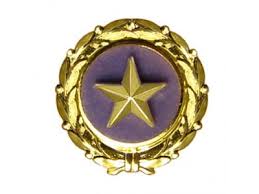 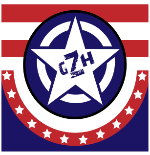 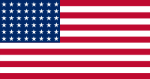 Complimentary Association Membership for Life ProgramBusiness or Organization Name________________________________________________________ Business Address_______________________________________________________________________________City________________________________________ State___________ Zip Code__________________Contact Person_______________________________________Phone___________________________Website Address_______________________________ Email Address_________________________CYBER-MEDALS (Check Those That Apply) ____Veteran Special Pricing ____Employs Veterans                     ____Veteran Owned/Managed ____ Donates to Veteran Causes ____ Employs Disabled VeteransWe would like to pay tribute on your listing page in honor of your lost loved one.  Please provide us with the following information:Name:___________________________________________________________Branch of Service: _____________________________________________Area of Deployment:___________________________________________Date of incident: _______________________________Details of incident (optional):_________________________________________________________________________________________________________________________________________________________________________________________________________________________________________________________________________________________________________________________________________________________________________________________________________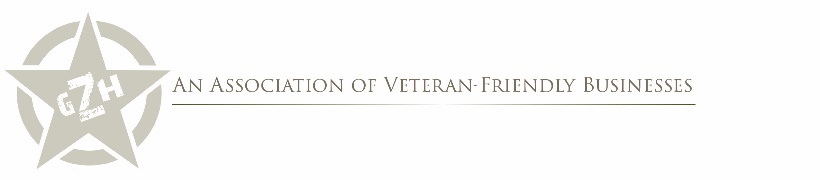 